1. melléklet a 22/2020.(VI.29.) önkormányzati rendelethez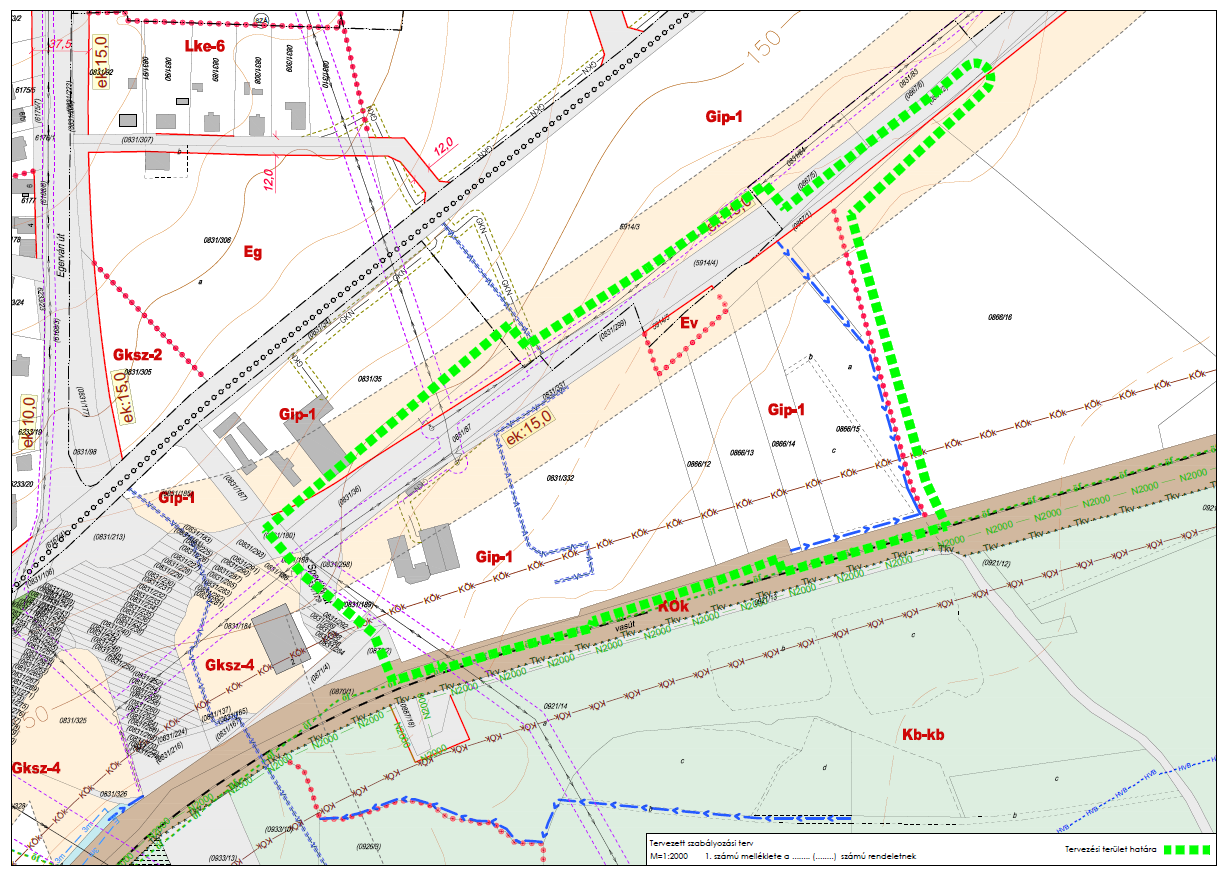 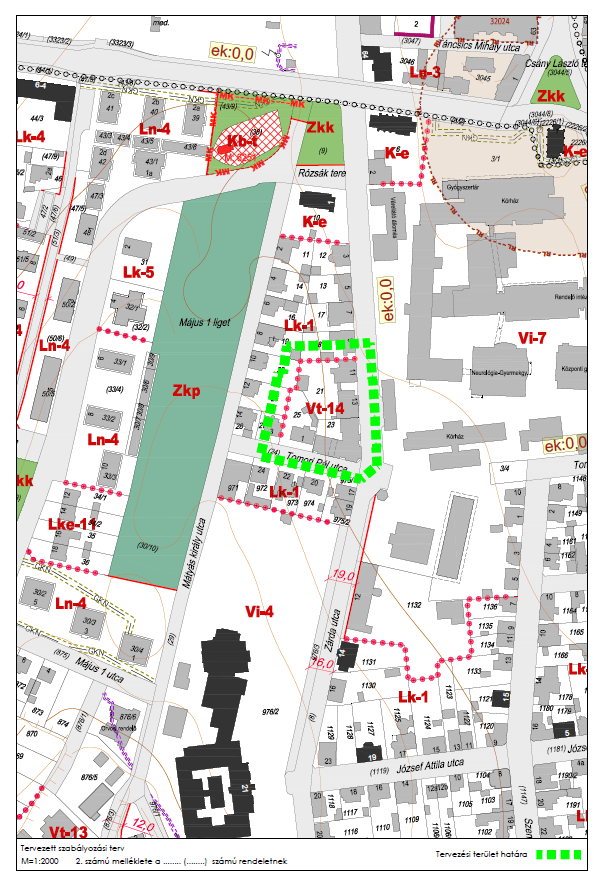 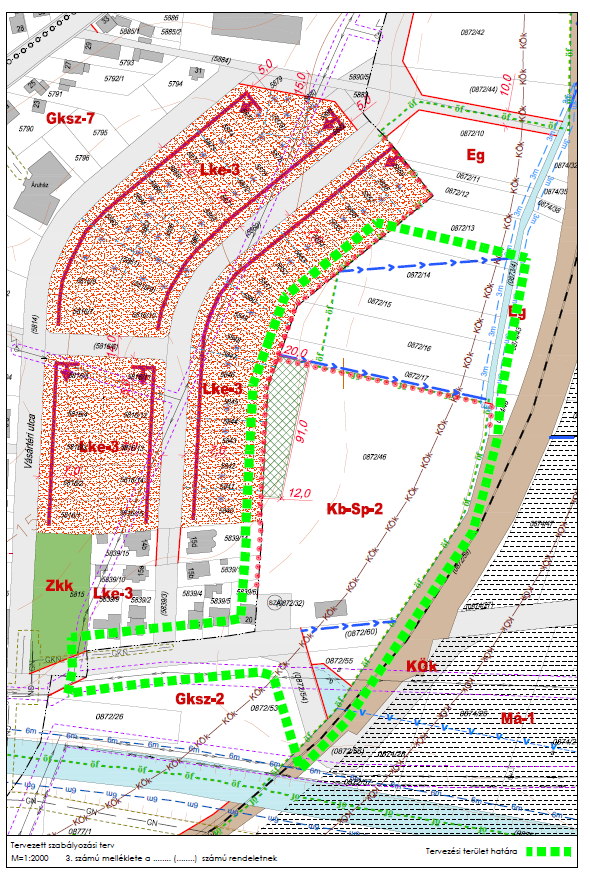 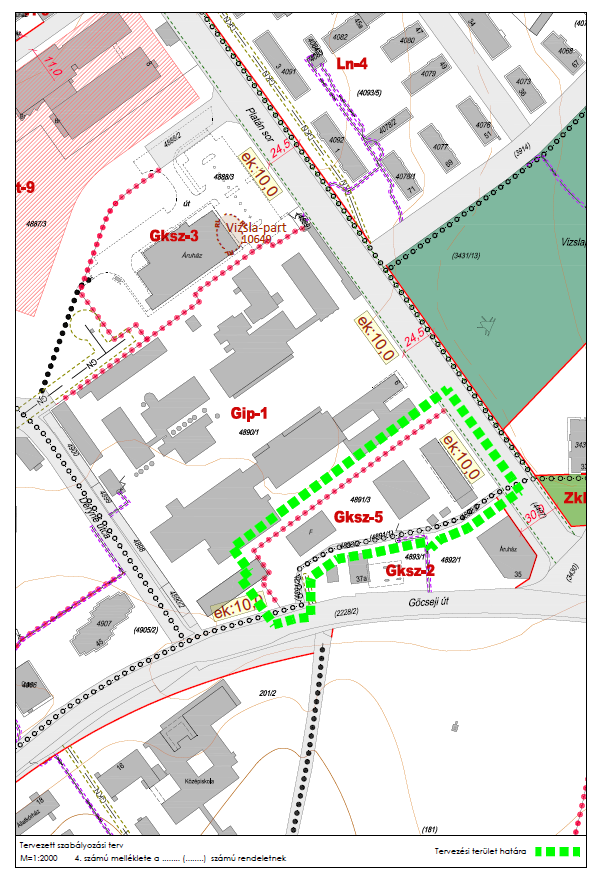 